АДМИНИСТРАЦИЯ ГОРОДА ИШИМАПОСТАНОВЛЕНИЕ27 сентября 2018 г.                                                                                    № 931О внесении изменений в постановление администрации города Ишима от 19.10.2015 № 907 «Об утверждении Положения о городской межведомственной комиссии по соблюдению законодательства по труду, охране труда, обеспечению своевременной выплаты заработной платы и снижению неформальной занятости» (в ред. постановлений администрации города Ишима       от 29.03.2016 № 324, от 19.06.2017 № 559, от 16.07.2018 № 590)»В соответствии с п. 6. ст. 43 Федерального закона от 06.10.2003 № 131-ФЗ «Об общих принципах организации местного самоуправления в Российской Федерации», пп. 1.6. п. 1 ст. 14 Устава города Ишима:             Приложение        к постановлениюадминистрации города Ишима от 27 сентября 2018 года № 931                                        ПОЛОЖЕНИЕгородской межведомственной комиссии по соблюдению законодательства по труду, охране труда, обеспечению своевременной выплаты заработной платы и снижению неформальной занятости1. Общие положения1.1. Городская межведомственная комиссия по соблюдению законодательства по труду, охране труда обеспечению своевременной выплаты заработной платы и снижению неформальной занятости (далее – «Комиссия») является совещательным органом при администрации города Ишима, обеспечивающим сотрудничество и взаимодействие администрации города, федеральных органов исполнительной власти, органов надзора и контроля, профсоюзов, а также других организаций, действующих на территории города в практической реализации государственной политики по труду и охране труда,  обеспечению своевременной выплаты заработной платы и  снижению неформальной занятости.1.2. Комиссия в своей деятельности руководствуется Конституцией Российской Федерации, федеральными законами и иными нормативными правовыми актами Российской Федерации, законами и иными нормативными актами Тюменской области, Уставом города Ишима,  постановлениями администрации города, а также настоящим Положением.2. Основные задачи КомиссииОсновными задачами Комиссии являются:2.1. Обеспечение взаимодействия органов администрации города Ишима, территориальных органов федеральных органов исполнительной власти, государственных внебюджетных фондов, органов надзора и контроля, профсоюзов, общественных и иных некоммерческих организаций, работодателей по соблюдению законодательства по труду и охране труда, обеспечению своевременной выплаты заработной платы, снижению неформальной занятости, по выполнению принятых решений по обеспечению соблюдения предусмотренного трудовым законодательством запрета на ограничение трудовых прав и свобод граждан в зависимости от возраста, а также реализации мер, направленных на сохранение и развитие занятости граждан предпенсионного возраста.2.2. Обеспечение взаимодействия администрации города Ишима, федеральных органов, органов надзора и контроля, профсоюзов, работодателей по обмену информацией о финансовом состоянии организаций, имеющих просроченную задолженность по заработной плате, а также координации их деятельности по обеспечению своевременной выплаты заработной, созданию необходимых условий и охраны труда.2.3. Рассмотрение и анализ результатов мониторинга ситуации по снижению неформальной занятости, мониторинга лиц предпенсионного возраста, осуществляющих трудовую деятельность в организациях города.2.4. Рассмотрение ежеквартальной статистической информации об уровне средней заработной платы, просроченной задолженности по заработной плате, состоянии охраны труда в городе и области.2.5. Рассмотрение методических и организационных вопросов, предложений представительных и исполнительных органов, органов надзора и контроля, объединений профсоюзов и работодателей по труду, заработной плате и охране труда, нормативных документов по уровню прожиточного минимума на территории.2.6. Анализ состояния условий и охраны труда, просроченной задолженности по заработной плате, уровня заработной платы на территории города, в отдельной отрасли, на предприятии, проведение совместных консультаций в целях выработки согласованных решений и предложений.2.7. Отбор организаций, имеющих низкий уровень охраны труда, просроченную задолженность по заработной плате, проведение анализа и выяснение причин сложившихся условий труда и образования просроченной задолженности в указанных организациях.2.8. Оказание содействия предприятиям, организациям в разработке плана мероприятий по погашению задолженности, по обеспечению своевременной выплаты заработной платы.2.9. Проведение разъяснительной работы в трудовых коллективах о возможности обращения в суд общей юрисдикции с иском о взыскании задолженности по заработной плате.2.10. Выработка мер по снижению нелегальных трудовых отношений в организациях всех форм собственности, расположенных на территории муниципального образования городской округ город Ишим, а также соблюдение трудовых прав и свобод граждан в зависимости от возраста, сохранение и развитие занятости граждан предпенсионного возраста.2.11. Проведение информационно-разъяснительной работы с населением с целью формирования в обществе атмосферы нетерпимости к фактам неформальной занятости; с работодателями, действующие на территории муниципального образования, не соблюдающих запрет на ограничение трудовых прав граждан в зависимости от возраста, о необходимости соблюдения трудового, бюджетного и налогового законодательства, об административной ответственности за несоблюдение норм трудового права. 2.12. Организация системы сбора и анализа информации в случаях неформальных отношений:2.12.1. Работа с письменными обращениями граждан.2.12.2. Работа телефона «горячей линии» в администрации города Ишима, анализ поступивших обращений.2.12.3. Обработка информации, поступившей в координационный совет профсоюзов из первичных профсоюзных организаций.2.12.4. Обработка и анализ списков организаций, представленных территориальными органами ГУ Тюменского регионального отделения ФСС РФ,   ГУ Управления ПФР в г. Ишиме Тюменской области (межрайонное), Межрайонной ИФНС России № 12 по Тюменской области, Управление социальной защиты населения города Ишима и Ишимского района, ГАУ ТО «Центр занятости населения города Ишима и Ишимского района».2.13. Оказание консультативной и методической помощи специалистам и подразделениям по труду и заработной плате, службам и комиссиям по труду и охране труда предприятий, учреждений и организаций города Ишима.3. Права КомиссииКомиссия для выполнения возложенных на нее задач имеет право:3.1. Запрашивать и получать в установленном порядке от территориальных органов федеральных органов исполнительной власти, государственных внебюджетных фондов, органов надзора и контроля, профсоюзов, общественных и иных некоммерческих организаций, иных организаций и индивидуальных предпринимателей, а также должностных лиц документы и информацию по вопросам, относящимся к компетенции Комиссии.3.2. Приглашать для работы Комиссии представителей, специалистов федеральных органов, объединений профсоюзов, руководителей организаций, индивидуальных предпринимателей.3.3. Рассматривать и заслушивать на заседаниях Комиссии информацию руководителей организаций, рекомендовать организациям разрабатывать планы мероприятий по погашению задолженности по заработной плате, по снижению неформальной занятости, приведению состояния условий труда в надлежащее состояние с указанием конкретных сроков и контролировать их исполнение.3.4. Заслушивать руководителей организаций всех форм собственности, имеющих признаки нелегальных трудовых отношений.3.5. Вырабатывать согласованные подходы в осуществлении деятельности территориальных органов федеральных органов исполнительной власти, государственных внебюджетных фондов, органов надзора и контроля, профсоюзов по вопросам соблюдения законодательства по труду и охране труда, снижения неформальной занятости и легализации заработной платы, по выполнению принятых решений по обеспечению соблюдения предусмотренного трудовым законодательством запрета на ограничение трудовых прав и свобод граждан в зависимости от возраста, а также реализации мер, направленных на сохранение и развитие занятости граждан предпенсионного возраста.3.6. Обращаться в органы прокуратуры с предложениями о проведении в организациях совместных проверок, информировать их о нарушениях действующего законодательства.3.7. Вносить в установленном порядке в соответствующие сроки предложения по вопросам, требующим решения органов представительной и исполнительной власти города.3.8. Участвовать в организации и проведении надзорными органами проверок, в том числе выездных, соблюдения работодателями трудового законодательства с целью выявления и пресечения нелегальных трудовых отношений.4. Состав и регламент работы Комиссии4.1. Комиссия осуществляет свою деятельность в соответствии с планом работы, который принимается на заседании Комиссии и утверждается ее председателем.4.2. Заседание Комиссии проводится по мере необходимости, но не реже одного раза в квартал. Заседание Комиссии является правомочным, если на нем присутствует более половины членов Комиссии.4.3. Члены Комиссии, не имеющие возможности присутствовать на заседании Комиссии по уважительной причине (болезнь, командировка, отпуск и иные уважительные причины), должны проинформировать об этом председателя Комиссии или секретаря. По согласованию с председателем Комиссии возможно замещение члена Комиссии представителем той же организации с правом голоса.4.4. Решения Комиссии принимаются большим большинством голосов присутствующих на заседании членов Комиссии путем открытого голосования.4.5. По итогам заседания Комиссии составляется протокол, подписываемый председателем комиссии или лицом, его замещающим, и секретарем.4.6. Рекомендации Комиссии организациям-должникам и обращения в органы власти и другие органы оформляются решениями Комиссии и подписываются председателем Комиссии или лицом, его замещающим, и секретарем.4.7. Организационное обеспечение деятельности Комиссии осуществляет комитет экономики администрации города Ишима.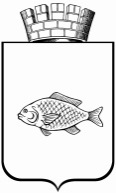 1.Внести в постановление администрации города Ишима от 19.10.2015 № 907, «Об утверждении Положения о городской межведомственной комиссии по соблюдению законодательства по труду, охране труда, обеспечению своевременной заработной платы и снижению неформальной занятости» (в ред. постановлений администрации города Ишима от 29.03.2016 № 324, от 19.06.2017 № 559, от 16.07.2018 № 590)» следующие изменения:1.1.приложение № 1 к постановлению изложить в редакции согласно приложению к настоящему постановлению.2.Опубликовать настоящее постановление в сетевом издании «Официальные документы города Ишима» (http:ishimdoc.ru) и разместить на официальном сайте муниципального образования городской округ город Ишим ishim.admtyumen.ru.3.Контроль за исполнением постановления  возложить на первого заместителя Главы города.Глава города   Ф.Б. Шишкин